Activity 1: mapping hot desertsUse the internet to label your map with the names of the countries where there are hot deserts (you can list them if you don’t want to print/use tech). You could also draw on the Equator and Tropics of Cancer and Capricorn.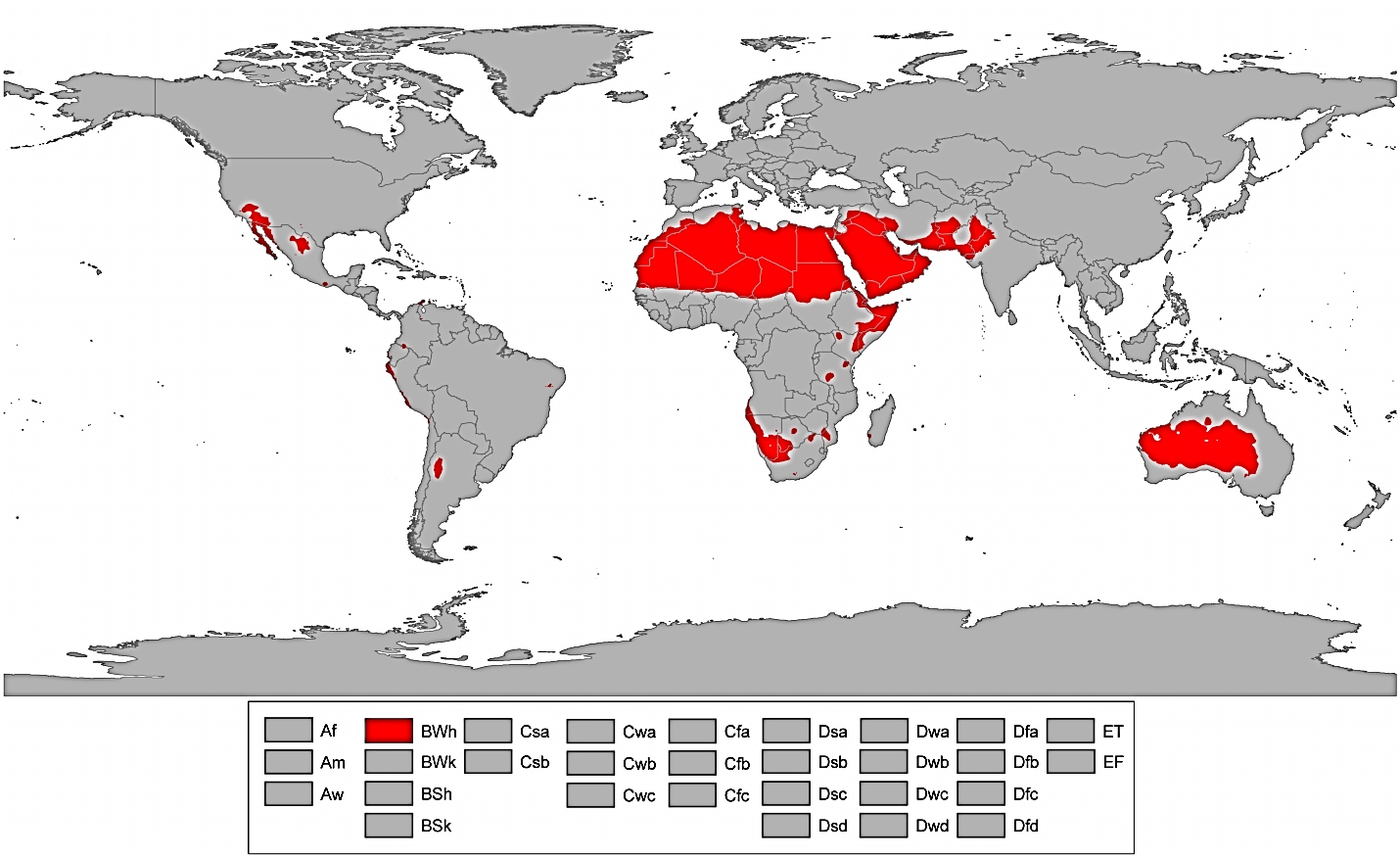 Activity 2: diamond-nineWhich factors affect the development of hot desert environments?Look at the nine physical challenges, arrange them from the most important factor to the least in a diamond shape. Annotate your diamond with your justifications. You must include a justification for the most and least important factors as a minimum.Then repeat this activity for the human challenges to development.Physical challenges:Human challenges: Conclusion:Which are the greatest challenges – human or physical? Justify your opinion (9).Arid climateShifting sandsThin vegetationFloodsThin soilsSalty soilsExtreme heatWind erosion and dust stormsHostile ecosystemRemotePopulation growthHigh cost of providing waterPollution threatsExisting nomadic populationsLack of roadsDesertificationSalinisationThe need for conservation